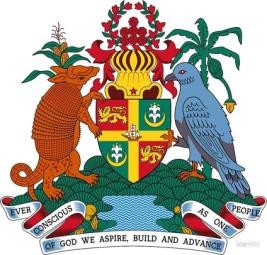 REQUEST FOR REPLACEMENT Registration CERTIFICATEThe following form needs to be completed in its entirety in order to apply for a replacement Registration Certificate.The Consulate General of Grenada in Miami will facilitate forwarding this request to the Department of Home Affairs (473–440–2255/2265), through the Immigration and Passport Department (IPD).  Packages are forwarded to the IPD every Friday.FORWARD APPLICATION AND FEE TO:CONSULATE GENERAL OF GRENADA11900 Biscayne BoulevardSuite 740North Miami, FL 33181–2733Tel. (305) 570–2716 x.102WhatsApp (305) 465–1957* If ApplicableApplicant’s First NameApplicant’s Middle Name(s)Applicant’s Middle Name(s)Applicant’s Middle Name(s)Applicant’s Last NameApplicant’s Last NameApplicant’s Maiden Name*Applicant’s Date of Birth (dd/mm/yyyy)Applicant’s Date of Birth (dd/mm/yyyy)Applicant’s Date of Birth (dd/mm/yyyy)Applicant’s Place of Birth (Parish)Applicant’s Place of Birth (Parish)Applicant’s Place of Birth (Parish)Applicant’s Place of Birth (Parish)Applicant’s Cellular No.Applicant’s Cellular No.Applicant’s Cellular No.Applicant’s eMail AddressApplicant’s eMail AddressApplicant’s eMail AddressApplicant’s eMail AddressRegistration NumberRegistration NumberDate of RegistrationDate of RegistrationDate of RegistrationApplicant’s Marital StatusApplicant’s Marital StatusReplacement Fee – US$50.00 (International Postal Money Order, Western Union or MoneyGram Money Order)Courier Fee – US$30 (U.S. Money Order)Replacement Fee – US$50.00 (International Postal Money Order, Western Union or MoneyGram Money Order)Courier Fee – US$30 (U.S. Money Order)Replacement Fee – US$50.00 (International Postal Money Order, Western Union or MoneyGram Money Order)Courier Fee – US$30 (U.S. Money Order)Replacement Fee – US$50.00 (International Postal Money Order, Western Union or MoneyGram Money Order)Courier Fee – US$30 (U.S. Money Order)Return Address:Return Address:Return Address: